Αθήνα, ../../..BEBAΙΩΣΗΒεβαιώνεται ότι ο (η) φοιτητής /τρια……………………………………………………………………….. με αριθμό μητρώου ………………………………………, συμμετείχε στην εξ’ αποστάσεως εξέταση του μαθήματος  ………………………….…………………………………που πραγματοποιήθηκε την  ……………………………………..και ώρα…………………. Ο(Η) Διδάσκων (ουσα) ηλεκτρονική υπογραφή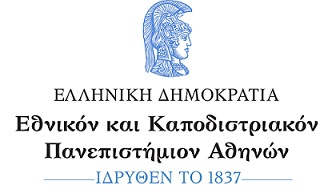 Σχολή Θετικών ΕπιστημώνΤμήμα Πληροφορικής και ΤηλεπικοινωνιώνΓραμματείαΠανεπιστημιούπολη, Ιλίσια,                    15784, ΑθήναΤηλ.:     210 727 5161,5154e-mail:   secret@di.uoa.gr